Лабораторне  заняття 7.  Створення пристрою вимірювання концентрації чадного газу у повітрі з відображенням у хмарному сервісі ThingSpeak.1. Завдання на виконання роботиРозробити програмний код для передавання вимірів концентрації чадного газу у повітрі аналоговим датчиком MQ-2 до хмарного сервісу ThingSpeak з використанням плати NodeMCUv3 – ESP-12E.2.  Алгоритм розрахунку концентрації чадного газу	Датчик серії MQ-2 використовує невеликий нагрівач всередині з електрохімічним датчиком для вимірювання різних видів комбінації газів. Датчик газу MQ2 змінює значення внутрішнього опору RS відповідно до концентрації газу. Схематично  датчик зображено на рис. 1. Послідовно з сенсором включається змінний резистор навантаження , який забезпечує регулювання чутливості датчика, опір якого змінюється  від 2кОм до 47 кОм. 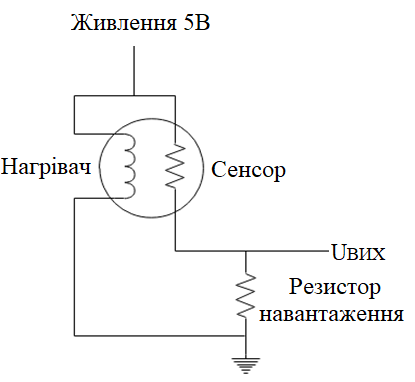 Рисунок 1 – Схема датчику MQ-2	Нагрівальний елемент всередині датчика MQ-2 потребує підключення зовнішнього джерела живлення з напругою 5 В та потужністю приблизно 1Вт. Для визначення внутрішнього опору сенсора  необхідно врахувати, що вихід модуля датчика фактично являє дільник напруги джерела живлення , який створюється опором датчика  та послідовним включенням резистора RL. Оскільки значення резистору навантаження RL відоме і стале, то на основі виміряного значення вихідної напруги датчика, можна розрахувати опір датчика RS:На рис. 2 зображено графік, що показує концентрацію газу в частці на мільйон (ppm) від відношення опорів RS/R0, де R0 – опір датчика у чистому повітрі. Отже для визначення концентрації чадного газу необхідно визначити значення опору R0 датчика у чистому повітрі.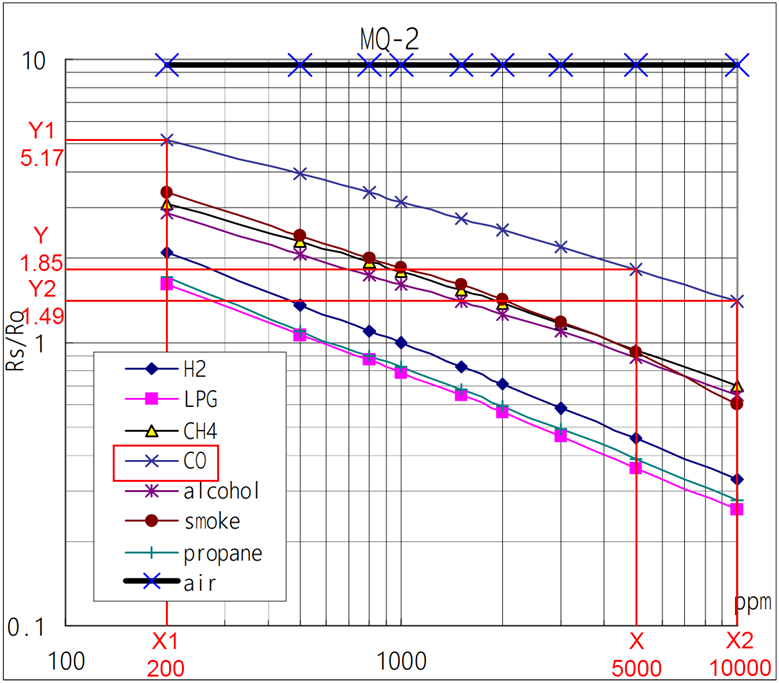 Рисунок 2 –  Характеристики датчику MQ-2Для цього за допомогою мультиметру  виміряли опір резистору навантаження на платі датчика MQ-2, який становив Далі датчик було підключено до джерела живлення та залишено на прогрівання у середовищі з чистим повітрям протягом однієї години. Через одну годину було виміряно напругу на виході датчику, яка становила Далі було розраховано опір сенсора RS за виразом (1):З рис. 2 видно, що у чистому повітрі   Тоді значення опору R0 у чистому повітрі:При відомому значенні опору датчику R0 у чистому повітрі можна,  згідно рис. 2, визначити значення концентрації газу, яке відповідає розрахованому відношенню виміряного значення внутрішнього опору датчика до опору датчика  у чистому повітрі .Згідно (1) для розрахунку виміряного значення внутрішнього опору датчика RS необхідно виміряти поточне значення напруги на виході датчика.  Для вимірювання напруги підключимо аналоговий вихід датчика газу MQ-2 до входу A0 вбудованого 10-ти бітного АЦП плати NodeMCUv3 – ESP-12E. Тоді поточне значення вихідної напруги датчика можна розрахувати за формулою:де 	 – цифровий код на виході АЦП;	 – опорна напруга АЦП, яка дорівнює напрузі ; – розрядність АЦП.Графік залежності концентрації газу від відношення   на рис. 2 подано у логарифмічному масштабі, тобто :де 	 – відношення опорів RS/R0;	 – значення концентрації газу в ppm;	 – нахил лінії;	 – точка, де графік функції перетинає вісь Y.Нахил лінії розраховується за виразом:де 	x1 –  Х координата точки початку лінії на графіку;y1 –Y координата точки початку лінії на графіку;x2 –Х координата точки кінця лінії на графіку;у2 –Y координата точки кінця лінії на графіку.	Згідно рис. 2 початкова точка (x1,y1) має координати (200; 5,17), а координати кінцевої точки (x2,y2)  становлять (10000;1,49). Тоді, згідно (4):Після розрахунку нахилу лінії  можна визначити з виразу (3) значення :де 	 –  координати точки, що відповідає  середині графіку.	Координати точки, що відповідає  середині графіку (рис. 2), становлять (5000; 1,85). Тоді згідно (5):Отже, як передує з виразу (3),     а виміряне  значення концентрації газу у ppm може бути визначено згідно виразу:Порядок виконання роботиНалаштуйте програмне середовище Arduino IDE на роботу с платою ESP8266. Завантажте програмний код «ThingSpeak_temp_hum.ino»,  який був раніше розроблений для передачі даних вимірів датчика DHT11 у хмарний сервіс ThingSpeak. Зайдіть у свій акаунт та створіть новий канал для виведення  вимірів СО у ppm. Змініть у коді ID каналу.Додайте до коду рядки, що визначають аналоговий вхід, до якого підключено датчик MQ-2 та типи змінних, що використовуються у розрахунках концентрації газу, наприклад:#define adcPin A0 // Пін входу АЦПfloat VCC = 5; // Напруга живлення датчику, Вfloat Vref = 5; // Опорна напруга АЦП, Вfloat RL = 2; // Номінал резистору RL, кОмfloat RO = 7.2; // Відкаліброване значення R0float curve[2] = { -0.32, 1.44}; // Розраховані значення функції для CO int  ppm; // Змінна для зберігання значень у ppm.У void loop() додайте рядки, які дозволяють читати дані аналогового входу A0 та визначати значення виміряної напруги на виході датчика  згідно виразу (2):float  = 0; // Змінна для зберігання значень  = analogRead(adcPin)*Vref / 1024; // Розрахунок напруги на виході датчику. На основі виміряного значення вихідної напруги датчика розрахуйте опір датчика RS згідно виразу (1) та відношення RS/RO. Використовуючи отримане значення  RS/RO, розрахуйте виміряне  значення концентрації газу CO у ppm  згідно виразу (6). Зауважимо, що для обчислення  значення виразу (6) зручно використовувати функцію pow:ppm = pow(10, (log10(ratio) - curve[1]) / curve[0]); якщо отримане значення більше ніж 10000, його доцільно обмежити максимальним значенням, а саме:if (ppm > 10000) { // Якщо розраховане ppm більше ніж 10000    ppm = 10000; // Обмежити до 10000 згідно даташитуДодайте рядок для виведення розрахованого значення концентрації газу CO у створений канал хмарного сервісу ThingSpeak. Проведіть компіляцію створеного скетчу, та після успішної компіляції перешліть його на електронну пошту викладача для завантаження у контролер та перевірку працездатності розробленого  проекту.(1)(2)(3)(4)(5)(6)